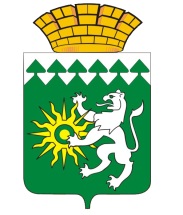 АРХИВНЫЙ ОТДЕЛ АДМИНИСТРАЦИИБЕРЕЗОВСКОГО ГОРОДСКОГО ОКРУГАКОНТАКТЫАДРЕС:Свердловская область, г. Березовский,ул. Ленина, 73ТЕЛЕФОН/ФАКС:8(34369) 4-86-84Электронная почта:archivberezovsk1@rambler.ru WEB-СТРАНИЦА:http://березовский.рф/structura/3819/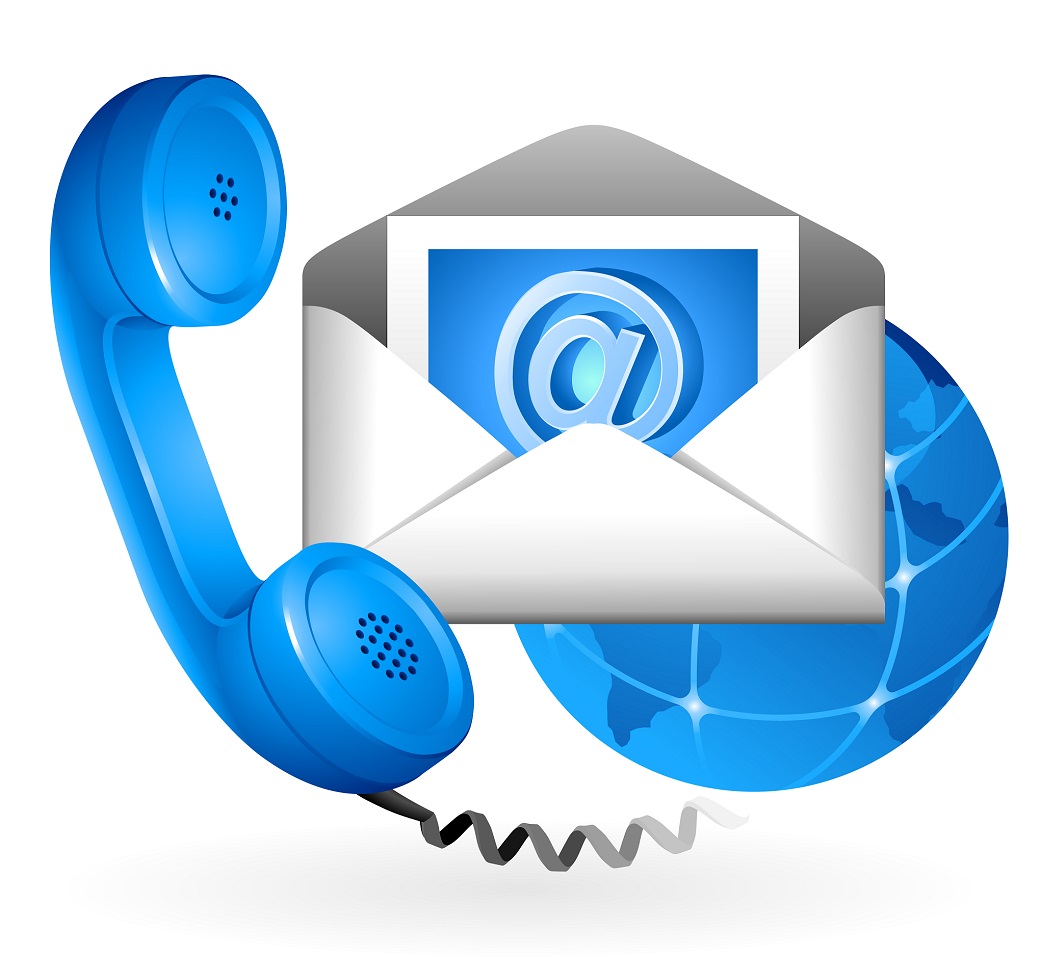 ОФОРМЛЯЕТЕ ПЕНСИЮ во время пандемии (COVID-19)?ПЕНСИОННЫЙ ФОНД ЗАПРАШИВАЕТ АРХИВНЫЕ СПРАВКИ О ЗАРАБОТНОЙ ПЛАТЕ И ТРУДОВОМ СТАЖЕ? 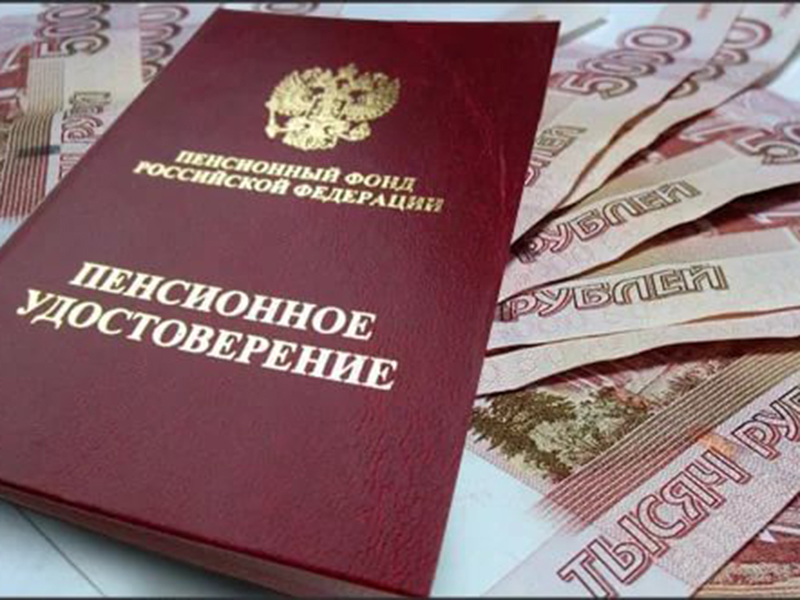 МУНИЦИПАЛЬНАЯ УСЛУГА«Предоставление архивных справок, архивных копий, архивных выписок, информационных писем, связанных с реализацией законных прав и свобод граждан»УСЛУГА ПРЕДОСТАВЛЯЕТСЯ:- Архивным отделом администрации Березовского городского округа- Отделом ГБУ СО "Многофункциональный центр" в г. БерезовскомГДЕ МОЖНО ПОЛУЧИТЬ УСЛУГУ?В АРХИВНОМ ОТДЕЛЕАДМИНИСТРАЦИИ БЕРЕЗОВСКОГО ГОРОДСКОГО ОКРУГАВ МФЦ «МОИ ДОКУМЕНТЫ»по адресам:623704, Свердловская область, город Березовский, ул. Героев Труда, 23Режим работы отдела: понедельник, среда, четверг, пятница с 08.00 до 18.00;вторник с 08.00 до 20.00; суббота с 08.00 до 17.00; без перерывов, воскресенье – выходной.В Отделе действует предварительная запись на сайте МФЦ: www.mfc66.ru, в офисе отдела МФЦ.Создан электронный сервис Skype-консультирование (Operator-mfc66).Длительность консультации 5 – 15 мин.Официальный сайт ГБУ СО «Многофункциональный центр» -  www: mfc66.ruЧТО НУЖНО ДЛЯ ПОЛУЧЕНИЯ УСЛУГИ?ЗАПРОС ЗАЯВИТЕЛЯВ запросе должны быть указаны:Наименование юридического лица (бланк организации); для граждан - фамилия, имя и отчество;Паспортные данные заявителя; Почтовый и/или электронный адрес заявителя, контактный телефон; Интересующие заявителя вопрос, факт, сведения и хронологические данные запрашиваемой информации;Способ получения информации; Личная подпись должностного лица; для граждан – личная подпись; Для обращений, поступивших по электронной почте – электронная цифровая подпись; Дата обращения;Согласие на обработку персональных данных.Форма запроса находится http://березовский.рф/structura/3819/К запросу должно быть представлено: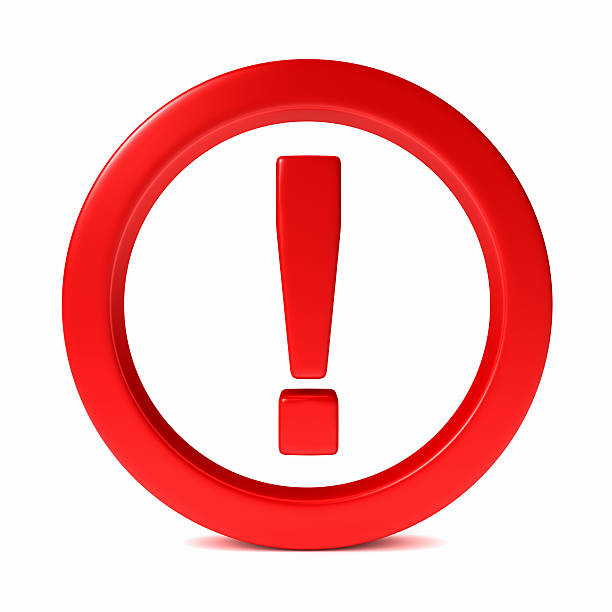 Документ, удостоверяющий личность заявителя,Документ, удостоверяющий полномочия представителя заявителя – нотариально удостоверенная доверенность,Правоустанавливающие документы для получения архивных справок, копий, выписок (копия трудовой книжки).СРОК предоставления муниципальной услуги – 30 дней со дня регистрации запросаУСЛУГА ПРЕДОСТАВЛЯЕТСЯ БЕСПЛАТНОПОДАТЬ ЗАЯВЛЕНИЕИ ДОКУМЕНТЫ НА ПОЛУЧЕНИЕ                                  МУНИЦИПАЛЬНОЙ УСЛУГИво время пандемии (COVID-19)    ВЫ МОЖЕТЕ: - В  АРХИВНЫЙ ОТДЕЛАДМИНИСТРАЦИИ БГО:*При личном посещении (по предварительной записи), (г. Березовский, ул. Ленина, 73)Режим приема граждан:Понедельник с 14.00 до 17.00, Среда с 09.00 до 17.00 (обед с 13.00 до 14.00)       *Письмомпо адресу:623700, Свердловская область, г. Березовский, ул. Ленина, 73 *Через электронную почту(archivberezovsk1@rambler.ru)- В ОТДЕЛ ГБУ СО "МНОГОФУНКЦИОНАЛЬНЫЙ ЦЕНТР" в г. БЕРЕЗОВСКОМ(г. Березовский, ул. Героев Труда, 23)- ЧЕРЕЗ  ПОРТАЛ  ГОСУСЛУГ(www:gosuslugi.ru) ПРОЦЕСС ПРЕДОСТАВЛЕНИЯ МУНИЦИПАЛЬНОЙ УСЛУГИ во время пандемии (COVID-19)  ВКЛЮЧАЕТ В СЕБЯ СЛЕДУЮЩИЕ АДМИНИСТРАТИВНЫЕ ПРОЦЕДУРЫ: Прием заявлений; Регистрация обращений (запросов) заявителей, их рассмотрение  заведующим  архивным отделом; Анализ тематики обращений (запросов) заявителей; Направление обращений (запросов) на исполнение. При необходимости, направление обращений(запросов) заявителей на исполнение ворганизацию, где хранятся необходимыеархивные документы, для ответа в адрес заявителя;       Подготовка, оформление и направление ответов заявителям;      Направление заявителю результата исполнения обращения (запроса).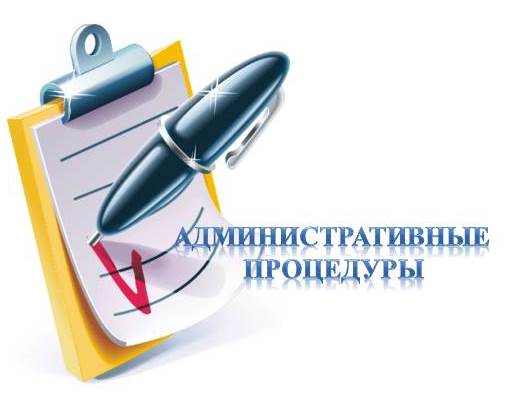 Выдаются архивные справки о трудовом стаже и заработной плате в организациях, ранее действовавших на территории города Березовского (ликвидированных).Перечень предприятий, передавших документы по личному составу на хранение в архивный отдел, размещен на странице архивного отдела на сайте Администрации Березовского городского округа:  http://березовский.рф/structura/3819/ПРОЦЕСС ПРЕДОСТАВЛЕНИЯ МУНИЦИПАЛЬНОЙ УСЛУГИ во время пандемии (COVID-19)  ВКЛЮЧАЕТ В СЕБЯ СЛЕДУЮЩИЕ АДМИНИСТРАТИВНЫЕ ПРОЦЕДУРЫ: Прием заявлений; Регистрация обращений (запросов) заявителей, их рассмотрение  заведующим  архивным отделом; Анализ тематики обращений (запросов) заявителей; Направление обращений (запросов) на исполнение. При необходимости, направление обращений(запросов) заявителей на исполнение ворганизацию, где хранятся необходимыеархивные документы, для ответа в адрес заявителя;       Подготовка, оформление и направление ответов заявителям;      Направление заявителю результата исполнения обращения (запроса).Выдаются архивные справки о трудовом стаже и заработной плате в организациях, ранее действовавших на территории города Березовского (ликвидированных).Перечень предприятий, передавших документы по личному составу на хранение в архивный отдел, размещен на странице архивного отдела на сайте Администрации Березовского городского округа:  http://березовский.рф/structura/3819/